Окружающий мир			           (12 декабря)		Тема: мир профессий.Цель: беседа о человеке труда;прослушивание стихотворений на тему «Профессии»;выполнение творческого рисунка «Я в будущем». Домашнее задание: учебник с.30-32.принести цветную бумагу, ножницы, клей, один лист картона белого.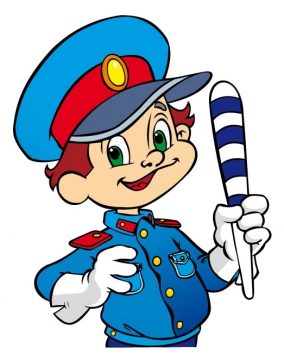 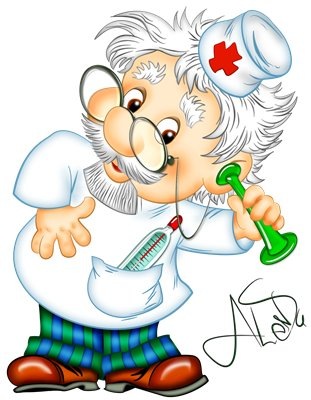 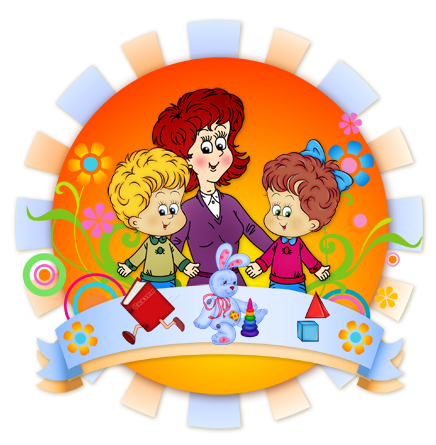 